О внесении изменений в постановление администрацииЖигаловского муниципального образования от 12 января 2023 г.  № 06 «Перераспределение земель и (или) земельных участков, находящихся в государственной или муниципальной собственности, и земельных участков, находящихся в частной собственности» на территории Жигаловского муниципального образования            В целях приведения в соответствие с действующим законодательством РФ постановления администрации Жигаловского муниципального образования от 12 января 2023 года  № 06 «Перераспределение земель и (или) земельных участков, находящихся в государственной или муниципальной собственности, и земельных участков, находящихся в частной собственности» на территории Жигаловского муниципального образования (далее – Постановление, Регламент), руководствуясь Федеральным законом № 210-ФЗ от 27.07.2010 г. «Об организации предоставления государственных и муниципальных услуг», администрация Жигаловского муниципального образования,ПОСТАНОВЛЯЕТ: Внести следующие изменения в Регламент:Подпункт 2.3.2 пункта 2.3 Регламента изложить в следующей редакции: «Публично-правовой компанией «Роскадастр», в части получения сведений из Единого государственного реестра недвижимости»;Подпункт 2.5 Регламента изложить в следующей редакции: «Срок предоставления государственной (муниципальной) услуги определяется в соответствии с пунктами 8, 13 статьи 39.29 Земельным кодексом Российской Федерации. В случае, если схема расположения земельного участка, в соответствии с которой предстоит образовать земельный участок, подлежит согласованию в соответствии со статьей 3.5 Федерального закона от 25 октября 2001 года № 137-ФЗ «О введении в действие Земельного кодекса Российской Федерации, срок, предусмотренный подпунктом 8 статьи 39.29 Земельного кодекса Российской Федерации, может быть продлен в соответствии с пунктом 8.1 статьи 39.29 земельного кодекса Российской Федерации»;Пункт 2.16 Регламента дополнить пунктом 2.16.20 следующего содержания «Разработка схемы расположения земельного участка, образование которого допускается исключительно в соответствии с утвержденным проектом межевания территории в соответствии с подпунктом 6 пункта 16 статьи 11.10 ЗК РФ».Подпункт 2.16.15 пункта 2.16 Регламента после слов территории дополнить словами «за исключением случаев, предусмотренных федеральными законами»;В тексте Регламента при указании на форму собственности земельных участков исключить слова «государственной или», после слов «муниципальной собственности» добавить слова «или государственная собственность на которые не разграничена»;Пункты 1.1. и 2.1. Регламента после слов «собственности» дополнить словами «на территории Жигаловского муниципального образования»;В тексте Регламента термин «предоставление государственной услуги» заменить на термин «муниципальной услуги»;В пункте 2.3. Регламента исключить абзац первый;В абзаце втором пункта 4.6 Регламента слова «должностной регламент» заменить словами «должностной инструкции»;В абзаце пятом пункта 2.26 Регламента изменить отсылку «6.7» на «6.5»; В Регламенте изменить нумерацию пунктов «4.6» на «4.4», «4.7» на «4.5», «4.8» на «4.6».2.   Настоящее Постановление опубликовать в «Спецвыпуск Жигалово» и разместить в сети интернет на официальном сайте администрации Жигаловского муниципального образования http://жигалово-адм.рф;          3. Контроль за исполнением настоящего постановления оставляю за собой. 4. Настоящее постановление вступает в силу со дня его официального опубликования (обнародования).Глава Жигаловскогомуниципального образования                                                               Д.А. Лунёв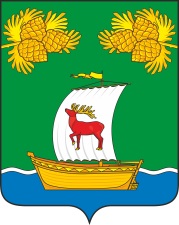 РОССИЙСКАЯ ФЕДЕРАЦИЯИРКУТСКАЯ ОБЛАСТЬАДМИНИСТРАЦИЯЖИГАЛОВСКОГО МУНИЦИПАЛЬНОГО ОБРАЗОВАНИЯПОСТАНОВЛЕНИЕРОССИЙСКАЯ ФЕДЕРАЦИЯИРКУТСКАЯ ОБЛАСТЬАДМИНИСТРАЦИЯЖИГАЛОВСКОГО МУНИЦИПАЛЬНОГО ОБРАЗОВАНИЯПОСТАНОВЛЕНИЕ          «01» августа 2023 г. № 50рп. Жигалово